L 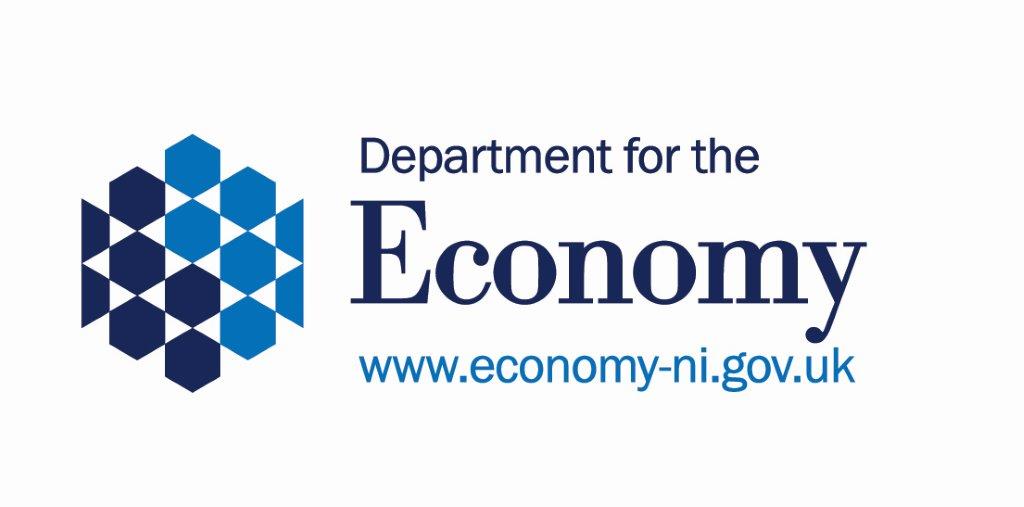 Level 3 Apprenticeship Framework Driving Goods VehiclesFramework No 404 - Issue 3: 09/18The content of this framework has been agreed between the Department for the Economy and The Institute of the Motor Industry (IMI).  This is the only Level 3 training in this skill acceptable for the receipt of Apprenticeships NI funding.GENERALThis framework specifies the standards and criteria for the delivery of Level 3 Apprenticeship training provision within the Logistics sector. Successful completion of the provision will lead to the award of a Level 3 qualification and recognition as a qualified driver within the logistics sector.MANDATORY OUTCOMES 	Achievement of these qualifications will be assessed by verification through the appropriate awarding 	body. Participants must complete one of the pathways below and achieve a combined competence / 	knowledge based qualification at Level 3, an Employee Rights and Responsibilities qualification 	at 	Level 2 and the Essential Skills stated below. Full breakdowns of the combinations of units that will 	enable achievement of the qualifications are available from the Awarding Organisation or on the 	qualifications website. http://register.ofqual.gov.uk/Qualification3.0 Mandatory essential Skills       Application of Number - Level 2     Communication - Level 2      4.0 EMPLOYMENT RIGHTS AND RESPONSIBILITIES (ERR)The ERR is now a Level 2 Award and apprentices must achieve one of the qualifications listed below. A workbook to support this is available from the IMI Website: http://www.theimi.org.uk/sites/default/files/documents/SFL-ERR-Workbook.pdf5.0 RESPONSIBILITY	It is the responsibility of the training supplier to ensure that the requirements of this framework are delivered in accordance with ApprenticeshipsNI Operational Guidelines.The Participant must be employed from day onePATHWAY 1 – Van Driver / Team Leader Combined Competence and Knowledge Based Qualifications Highfield Level 3 Diploma in Driving Goods Vehicles (Option V) 600/3706/4PATHWAY 2 – Rigid Vehicle Driver / Team LeaderCombined Competence and Knowledge Based ComponentsHighfield Level 3 Diploma in Driving Goods Vehicles (Option R) 600/3706/4Pathway 3 – Articulated / Drawbar Driver / Team LeaderCombined Competence and Knowledge Based ComponentsORHighfield Level 3 Diploma in Driving Goods Vehicles (Option A) 600/3706/4Pathway 4 – Transporting Freight by Road (Van)Combined Competence and Knowledge Based ComponentsPearson Edexcel Level 3 Certificate in Transporting Goods by Road (Option D) 600/8248/3Pathway 5 – Transporting Freight by Road (Rigid)Combined Competence and Knowledge Based ComponentsPearson Edexcel Level 3 Certificate in Transporting Goods by Road (Option C) 600/8248/3Pathway 6 – Transporting Freight by Road (Articulated / Drawbar)Combined Competence and Knowledge Based ComponentsPearson Edexcel Level 3 Certificate in Transporting Goods by Road (Option B) 600/8248/3Awarding OrganisationQualification NuMBER CILT(UK) Level 2 Award in Employee Rights and Responsibilities in the Logistics Industry600/6024/4City & Guilds Level 2 Award in Employee Rights and Responsibilities in the Logistics Industry600/1361/8EAL Level 2 Award in Employee Rights and Responsibilities in the Logistics Industry600/4981/9FDQ Level 2 Award in Employee Rights and Responsibilities in the Logistics Industry600/4380/5Highfield Level 2 Award In Employee Rights and Responsibilities in the Logistics Industry600/3313/7iCQ Level 2 Award in Employee Rights and Responsibilities in the Logistics Industry600/6392/0NCFE Level 2 Award in Employee Rights and Responsibilities in the Logistics Industry600/4474/3Pearson EDEXCEL Level 2 Award in Employee Rights and Responsibilities in the Logistics Industry600/1217/1Skillsfirst Level 2 Award in Employee Rights and Responsibilities in the Logistics Industry600/2246/2